Planung eurer eigenen SilvesterpartyWas wollt ihr Silvester 2018 mit euren Freunden machen?Diese Sätze können euch behilflich sein: Für meine Party würde ich gerne  …. (z.B. etwas kaufen/mitnehmen/benutzen/spielen). Ich werde mit meinen Freunden ….. (z.B. am Strand/Zuhause/in Italien) feiern.Zu Essen ist geplant, dass wir …. essen/machen/zubereitenAn Getränken darf nicht …. fehlen Wir dürfen nicht ….. vergessenVorstellen kann ich mir auch, dass ….Ich finde es nicht so gut, dass ….Ich würde nicht …. machen/essen/trinken/feiern…..KartenspielBerliner 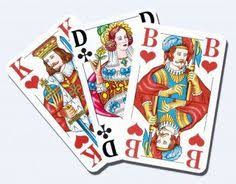 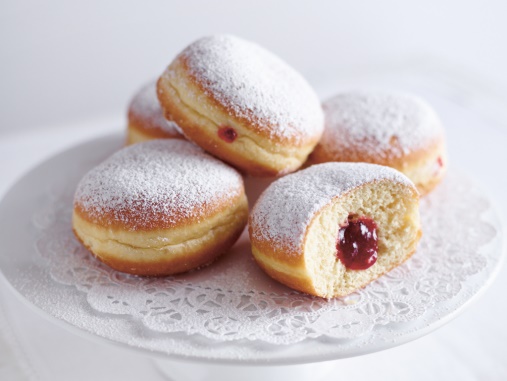 Vodka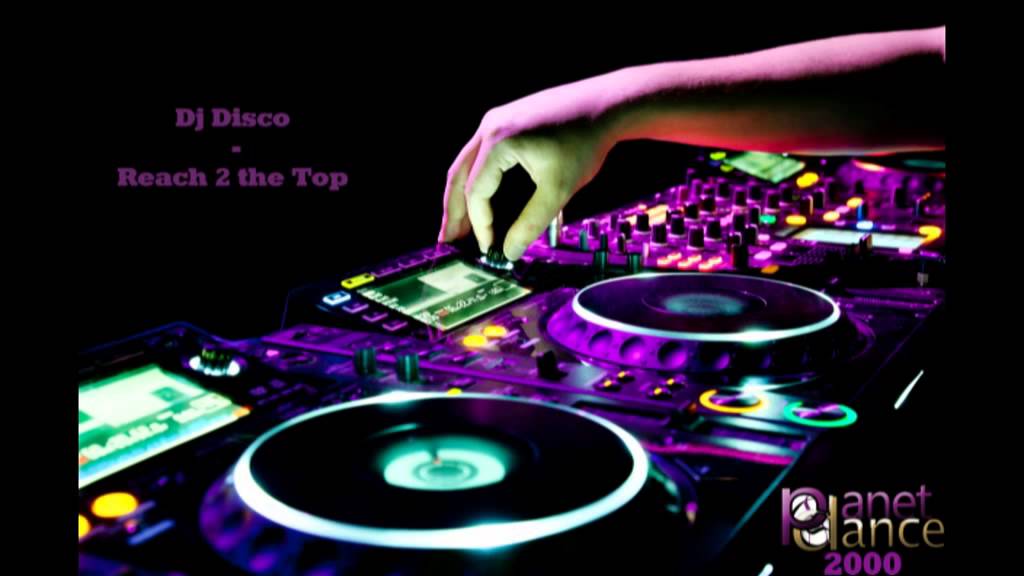 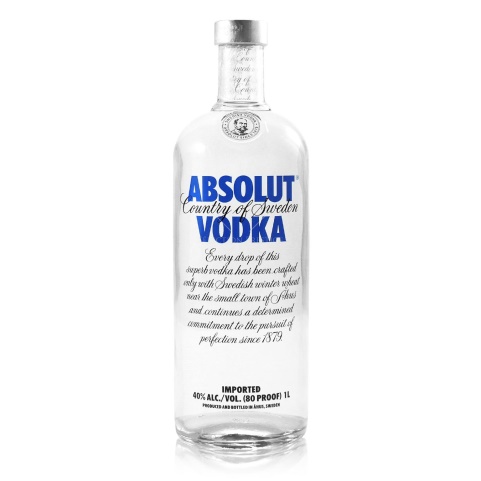 Luftschlangen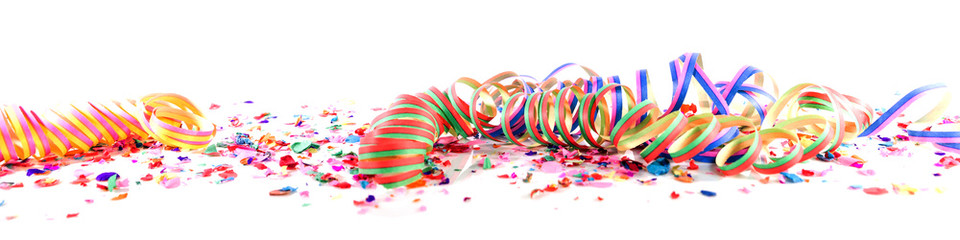 